1
1. Symbol Warszawy, pół- człowiek, pół- ryba.2. Kto ty jesteś …?	3. Jeden z symboli narodowych.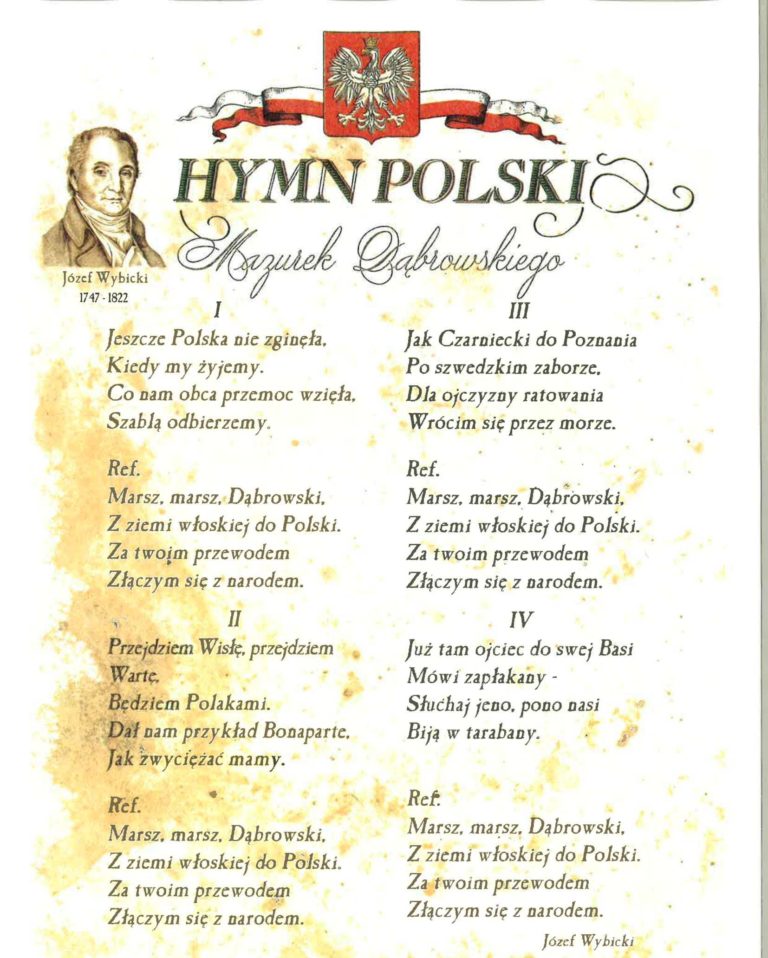 4. Stolica Polski.5. Jaki ma kolor korona orła w godle narodowym.6. Nad jakim morzem leży Polska.7. Polskie góry.8. Wielka pieśń narodu polskiego.9. Jeden z kolorów flagi polski.10. Robimy z nich pisanki.11. Wywieszamy ją z okazji uroczystości państwowych.234567891011